Spomin – utrjevanje pretvarjanjaDa boš lažje utrjeval  dolžinske enote in enote za merjenje mase si pripravi kartice, tako kot je prikazano na sliki. Tako boš lahko igral spomin s svojimi brati, sestrami ali pa starši. 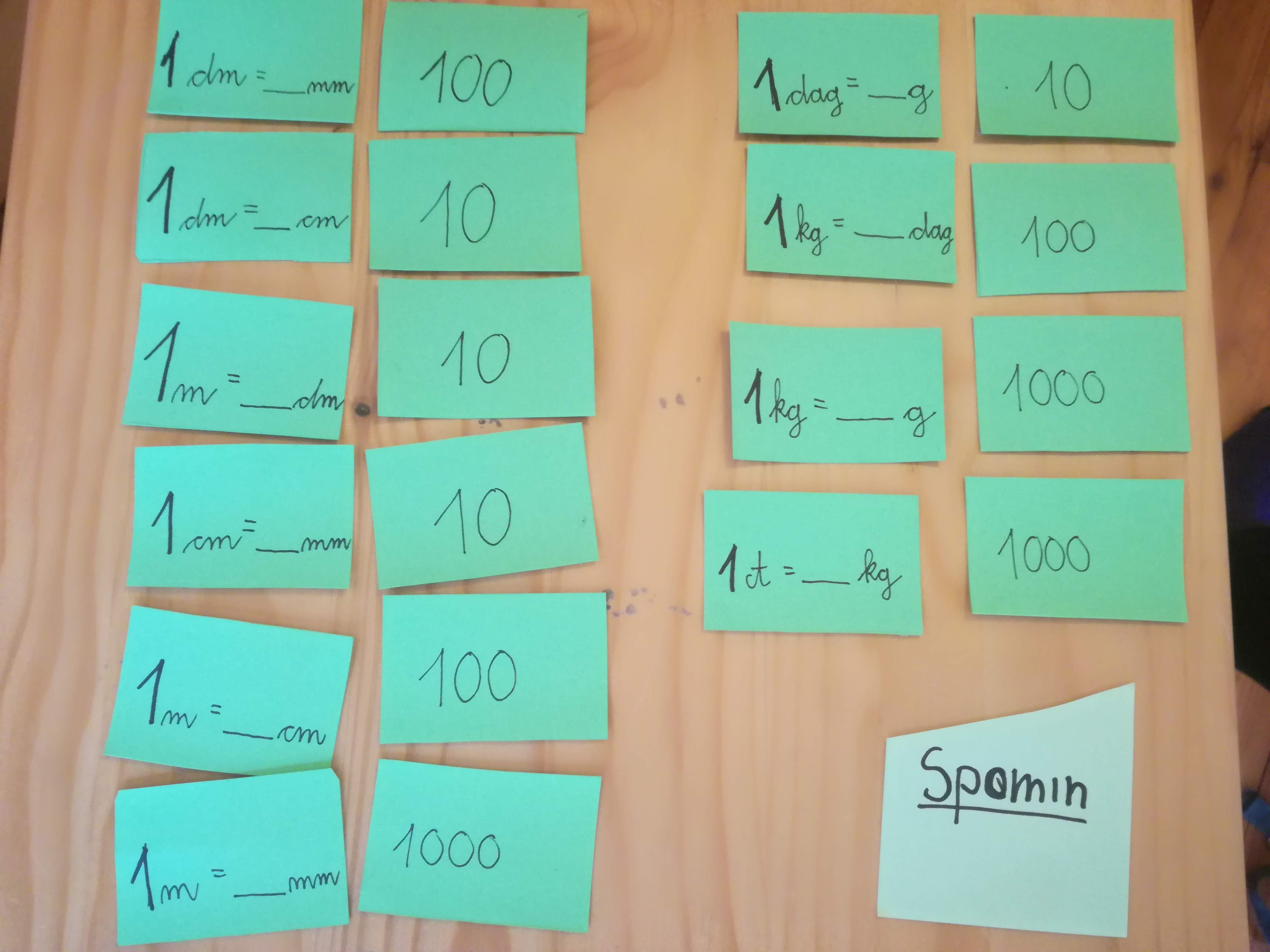 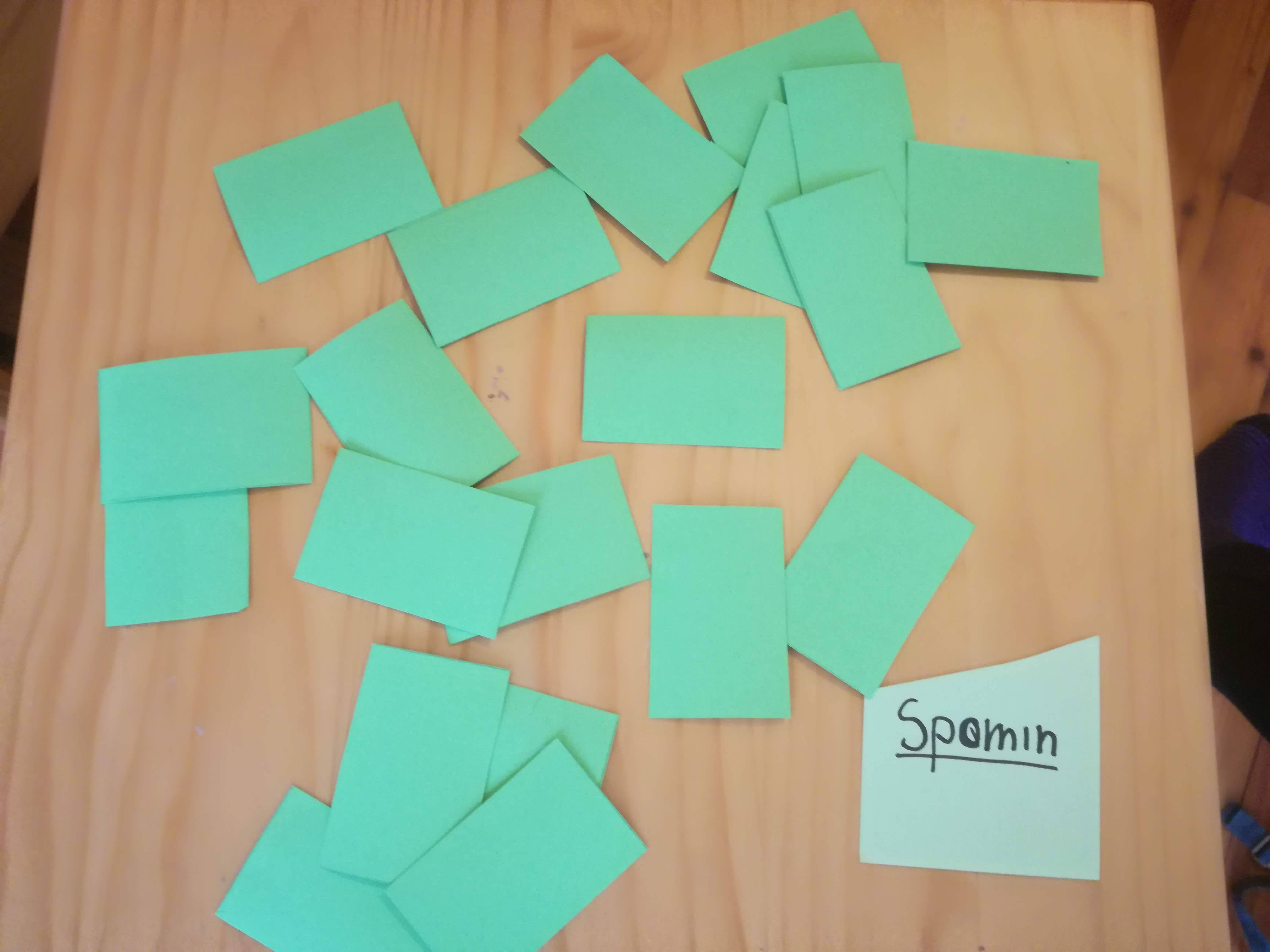 